Reformierte Kirchen Bern-Jura-SolothurnSuchergebnisse für "Das besondere Bilderbuch"Autor / TitelJahrMedientypSignatur / Standort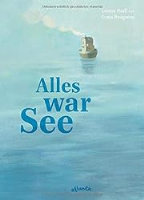 Pauli, Lorenz 1967-Alles war See2019BilderbuchDas besondere Bilderbuch